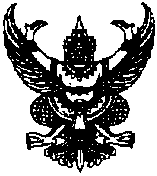  ประกาศองค์การบริหารส่วนตำบลดอนดั่งเรื่อง  ให้ผู้สูงอายุ  ผู้พิการ  ผู้ป่วยเอดส์มาแสดงตนเพื่อรับเงินสงเคราะห์เบี้ยยังชีพประจำปีงบประมาณ  2564****************************************************              อ้างถึง ระเบียบกระทรวงมหาดไทย ว่าด้วยหลักเกณฑ์การจ่ายเงินเบี้ยยังชีพผู้สูงอายุขององค์กรปกครองส่วนท้องถิ่น เพื่อให้สอดคล้องกับที่ประชุมคณะกรรมการผู้สูงอายุแห่งชาติ ครั้งที่ 4/2552 วันที่ 22 เดือน พฤษภาคม พ.ศ. 2552 ตามพระราชบัญญัติผู้สูงอายุ พ.ศ.2556 	    อาศัยอำนาจความในมาตรา 20 แห่งพระราชบัญญัติระเบียบบริหารราชการแผ่นดิน พ.ศ. 2534 มาตรา 69 มาตรา 5 และมาตรา 88 แห่งพระราชบัญญัติสภาตำบลและองค์การบริหารส่วนตำบล พ.ศ. 2537 มาตรา 6 รัฐมนตรีว่าการกระทรวงมหาดไทยจึงออกระเบียบไว้ ดังต่อไปนี้หมวด 3การตรวจสอบและจัดทำทะเบียนประวัติผู้มีสิทธิ******************************************************************************            ข้อ 9 ภายในเดือนกุมภาพันธ์ของทุกปี ให้จังหวัดหวัดแจ้งรายชื่อผู้สูงอายุที่มีสิทธิได้รับเงินสงเคราะห์ตามแบบที่กระทรวงมหาดไทยกำหนดไปยังกรมส่งเสริมการปกครองท้องถิ่น เพื่อใช้เป็นข้อมูลในการขอตั้งงบประมาณในปีงบประมาณถัดไป           ข้อ 10 ภายในเดือน ตุลาคม ของทุกปี ให้องค์กรปกครองส่วนท้องถิ่นดำเนินการตรวจสอบสถานะของผู้รับเบี้ยยังชีพผู้สูงอายุ และ ให้ผู้รับเบี้ยยังชีพผู้สูงอายุแสดงการดำรงชีวิตอยู่ต่อองค์กรปกครองส่วนท้องถิ่นที่ตนรับเบี้ยยังชีพผู้สูงอายุ โดยจะแสดงด้วยตนเอง หรือให้มีการรับรองของนายทะเบียนอำเภอหรือนายทะเบียนท้องถิ่นก็ได้            ในกรณีผู้มีสิทธิได้รับเบี้ยยังชีพผู้สูงอายุไม่ได้ดำเนินการ ตามวรรคหนึ่ง ให้องค์กรปกครองส่วนท้องถิ่นตรวจสอบการดำรงชีวิตอยู่ของผู้สูงอายุดังกล่าว จากฐานข้อมูลทะเบียนราษฎร  หรือ หลักฐานอื่นที่สามารถตรวจสอบได้               อนึ่งเพื่อเป็นการรักษาสิทธิ ของ ผู้สูงอายุ ผู้พิการ ผู้ป่วยเอดส์ ในการรับเงินสงเคราะห์ในปีงบประมาณ 2564 ท่านสามารถมาแสดงตนได้ที่ งานพัฒนาชุมชน  สำนักปลัด องค์การบริหารส่วนตำบลดอนดั่ง อำเภอหนองสองห้อง จังหวัดขอนแก่น เพื่อจะได้เป็นข้อมูลในการจ่ายเงินสงเคราะห์เบี้ยยังชีพผู้สูงอายุ ผู้พิการ ผู้ป่วยเอดส์  ประจำปีงบประมาณ 2564  นั้น             จึงประกาศให้ทราบโดยทั่วกัน              ลงวันที่  11  เดือน  กันยายน  พ.ศ. 2563 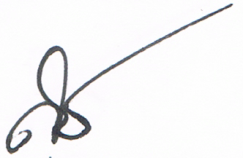 (นายสุบรรณ์  เมิกข่วง)นายกองค์การบริหารส่วนตำบลดอนดั่ง